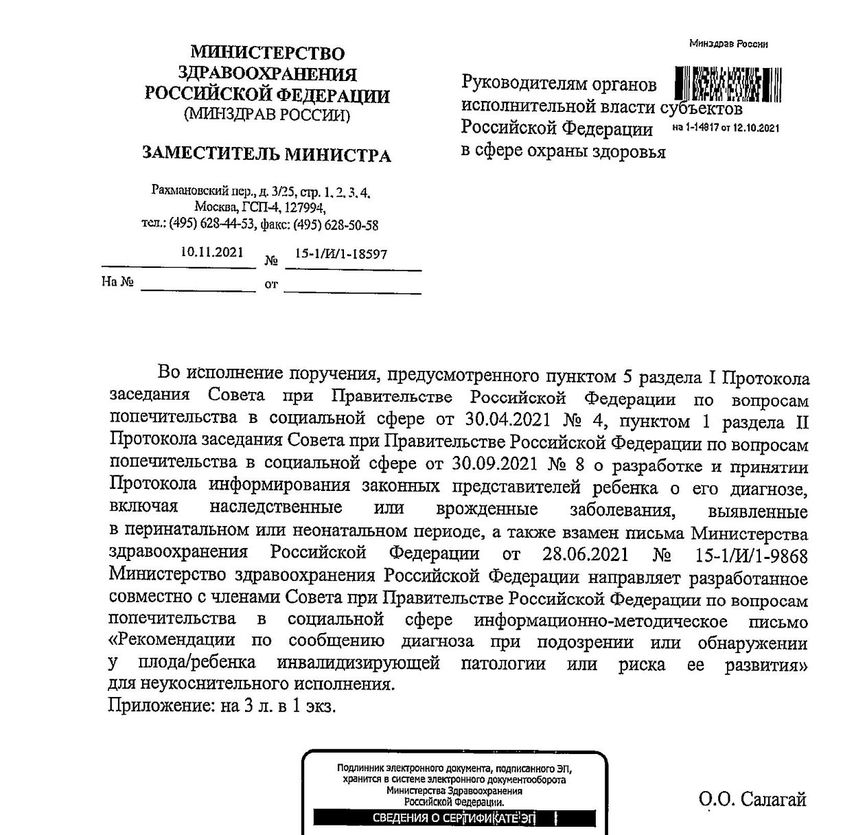 Рекомендации по сообщению диагноза при подозрении или обнаружении у плода/ребенка инвалидизирующей патологии или риска ее развитияНастоящие Рекомендации по сообщению диагноза при подозрении или обнаружении у плода/ребенка инвалидизирующей патологии или риска ее развития устанавливают правила общения работников медицинских организаций с беременной женщиной, родителями, законными представителями и родственниками при подозрении и обнаружении у плода/ребенка инвалидизирующей патологии или риска ее развития. Медицинская организация при подозрении или обнаружении у плода/ребенка инвалидизирующей патологии или риска ее развития организует информирование беременной женщины,  родителей и иных законных представителей ребенка, а также лица, достигшего возраста, установленного частью 2 статьи 54 Федерального закона от 21 ноября 2011 г. № 323-ФЗ «Об основах охраны здоровья граждан в Российской Федерации» (далее – ребенок старше 15 лет), о предполагаемой или обнаруженной у плода/ребенка инвалидизирующей патологии или риска ее развития в соответствии с настоящими рекомендациями.  Информирование беременной женщины, родителей и иных законных представителей ребенка, а также ребенка старше 15 лет, о подозрении или обнаружении у плода/ребенка инвалидизирующей патологии или риска ее развития проводится в форме беседы без присутствия посторонних лиц. Для организации беседы лечащий врач согласовывает с беременной женщиной, родителями или иными законными представителями ребенка дату, время и место проведения беседы о здоровье и развитии плода/ребенка, а также информирует о возможности участия в беседе иных лиц по их желанию.Диагноз сообщается лечащим врачом, заведующим отделением или консилиумом, состоящим из нескольких специалистов, участвовавших в диагностике. Медицинская организация при наличии в штате (или в рамках взаимодействия с некоммерческими организациями) обеспечивает возможность присутствия психолога или психотерапевта, которые принимают участие в беседе с согласия беременной женщины, родителей или иных законных представителей ребенка, и с согласия ребенка старше 15 лет. В беседе по желанию беременной женщины, родителей или иных законных представителей ребенка, ребенка старше 15 лет могут присутствовать иные лица. При подозрении или обнаружении у ребенка старше 15 лет прогрессирующего заболевания, приводящего к сокращению продолжительности жизни или инвалидности, медицинской организации рекомендуется обеспечивать проведение психологом или психотерапевтом клинических бесед с ребенком, его родителями или иными законными представителями для определения тактики информирования ребенка. По итогам бесед психологом или психотерапевтом лечащему врачу и родителям или иным законным представителям ребенка предоставляются рекомендации по информированию ребенка о подозрении или обнаружении у него прогрессирующего заболевания, приводящего к сокращению продолжительности жизни или инвалидности.  Информирование ребенка старше 15 лет осуществляется в порядке, установленном пунктами 9 - 11 настоящих рекомендаций, с соблюдением рекомендаций медицинского психолога или психотерапевта и мнения родителей или иных законных представителей.Лечащий врач при проведении беседы сообщает: диагноз или предположительный диагноз плода/ребенка, возможные причины его возникновения, методы исследования, которые использовались или будут использованы для его подтверждения;  информацию о заболевании, его симптомах, влиянии на жизнедеятельность ребенка, прогнозе развития заболевания, возможности медицинской реабилитации; информацию о возможности получения медицинской, психологической помощи, мер государственной социальной поддержки, а также иных мер поддержки семей с детьми, у которых подозревается или выявлена инвалидизирующая патология или риск ее развития, в том числе предоставляемых социально-ориентированными некоммерческими организациями, включая родительские ассоциации и общественные организации; информацию о возможности и порядке получения психологической и психотерапевтической помощи; -         контакты органов и учреждений социальной защиты населения, служб ранней помощи, а также информацию о социально-ориентированных некоммерческих организациях, в том числе родительских ассоциациях и общественных организациях, предоставляющих помощь семьям с детьми, у которых подозревается или выявлена инвалидизирующая патология или риск ее развития.10. При сообщении беременной женщине, родителям или иным законным представителям ребенка, ребенку старше 15 лет информации о подозрении или обнаружении у плода/ребенка инвалидизирующей патологии или риска ее развития запрещается: рекомендовать прервать беременность;рекомендовать отказаться от ребенка;излагать субъективное видение перспектив жизни ребенка и семьи;препятствовать присутствию иных лиц, сопровождающих беременную женщину, родителей и иных законных представителей ребенка, ребенка старше 15 лет во время беседы по их желанию. 11.  При сообщении информации о подозрении или обнаружении у плода/ребенка инвалидизирующей патологии или риска ее развития работник медицинской организации должен:выразить сочувствие беременной женщине, родителям или иным законным представителям ребенка, ребенку старше 15 лет;использовать точную, понятную собеседнику лексику, пояснять специальные термины общедоступными словами; по ходу беседы уточнять наличие у беременной женщины, родителей и иных законных представителей ребенка, ребенка старше 15 лет дополнительных вопросов, а также необходимость повторного разъяснения предоставленной информации; предоставлять беременной женщине,  родителям и иным законным представителям ребенка, ребенку старше 15 лет время для выражения эмоций;продолжать беседу, удостоверившись в готовности воспринимать информацию дальше;подробно отвечать на все вопросы беременной женщины, родителей и иных законных представителей ребенка, ребенка старше 15 лет и сопровождающих их лиц. 